Nota de Prensa24/11/2016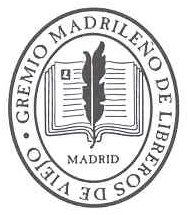 Gremio Madrileño de Libreros de ViejoEL SALÓN DEL LIBRO ANTIGUO DE MADRIDUn año más el Gremio de Madrid de Libreros de Viejo organiza el Salón del Libro Antiguo de Madrid, con la finalidad de dar a conocer al público en general además del especializado la riqueza bibliográfica y documental de nuestra cultura.El XIX Salón del Libro Antiguo de Madrid estará emplazado este año en la maravillosa GALERÍA DE CRISTAL DEL AYUNTAMIENTO DE MADRID (Palacio de Cibeles, entrada por la calle Montalbán) y tendrá lugar del 24 al 27 de Noviembre, y la ENTRADA ES LIBRE.Es una ocasión irrepetible para disfrutar y adquirir la mejor selección de grandes joyas de la literatura y la edición, incunables, góticos, manuscritos, grabados, carteles, primeras ediciones desde el Lazarillo de Tormes (1554) hasta el Romancero Gitano (1928) de Lorca… y para poder dialogar directamente con sus custodios, las 26 Librerías de Viejo españolas y europeas.El Gremio de Madrid de Libreros de Viejo, a fin de conmemorar el cuarto centenario de la muerte de Cervantes, organiza paralelamente en la GALERÍA DE CRISTAL DEL AYUNTAMIENTO DE MADRID la exposición “CERVANTES: DE LA PALABRA A LA IMAGEN”, un recorrido por las distintas interpretaciones del universo cervantino que han hecho a lo largo de cuatro siglos artistas de la talla de Coypel, Bouttats, Doré o Dalí, pasando por Miciano o Balaca.También tendremos la oportunidad de disfrutar de la presencia de artesanos del libro que compartirán in situ con nosotros los secretos de su oficio, pintado de papel, encuadernación y dorado de pieles.El pregón inaugural será el jueves 24 de noviembre a las 18.00 hrs y correrá a cargo de JUAN BONILLA, uno de los grandes referentes de la novela y poesía española actual, además de articulista en diferentes medios, cuenta con el premio Biblioteca Breve en 2003 y el Premio Bienal de Novela Mario Vargas Llosa en 2014.El nuevo presidente del Gremio, Don Manuel Sánchez, asegura que es una ocasión única en España para admirar, disfrutar y adquirir ediciones incunables, de calidad, rareza y belleza que los libreros anticuarios seleccionan para el Salón.Datos de interés:Horarios:Jueves 24	– 18:00h.	Pregón inaugural– 18:30-22:00h.	Exposición y ventaViernes 25	– 11:00-21:00h.	Exposición y ventaSábado 26 	– 11:00-21:00h.	Exposición y ventaDomingo 27 	– 11:00-15:00h.	Exposición y venta Estamos seguros de que podrán apreciar la importancia cultural del evento, al tratarse de la muestra más diversa y seleccionada de libros antiguos que se hace en nuestro país, por lo que les agradeceremos la difusión de esta noticia en su medio de comunicación, además de contar con su presencia en la inauguración, el próximo jueves 24 de noviembre, a las 18:00 h.Para más información y confirmación de asistencia:Lola Beneyto LanteroMóvil: 628249898comunicaciongremiolibreros@gmail.comwww.salondellibro.comwww.facebook.com/LibrerosMatritenses